FÉVRIER									MARSLUNDI19MARDI20MERCREDI21JEUDI22VENDREDI23SAMEDI24DIMANCHE26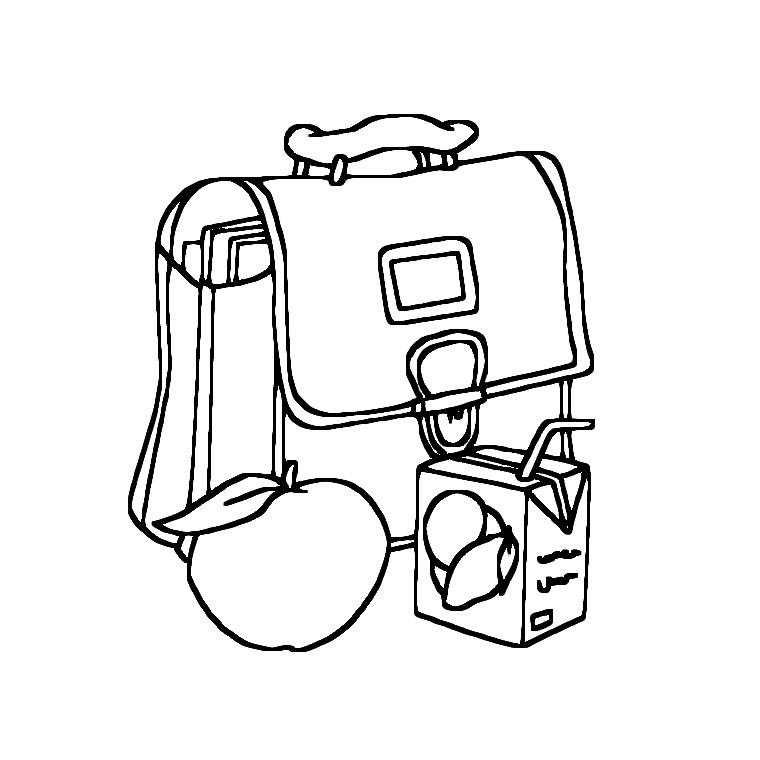 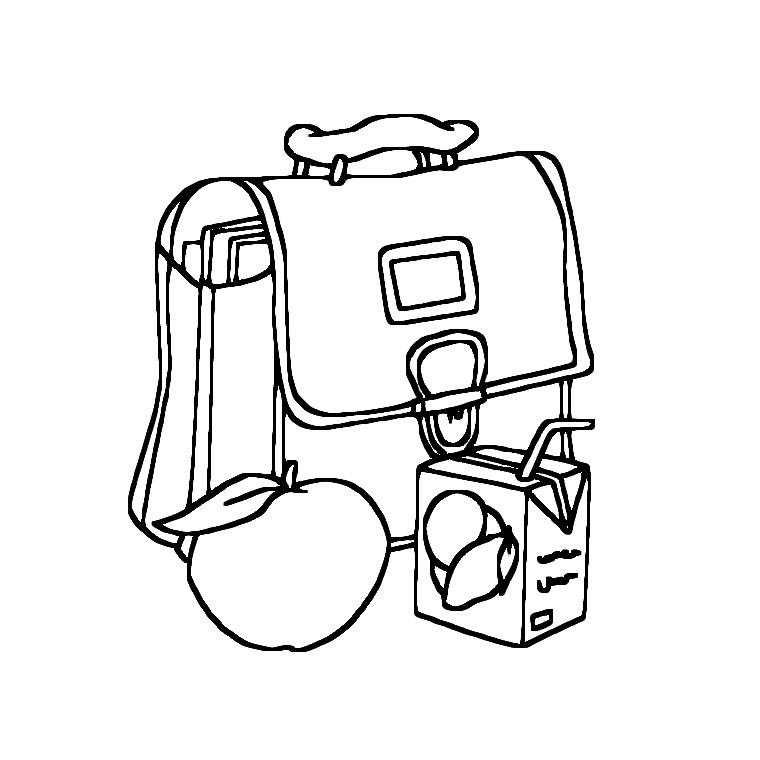 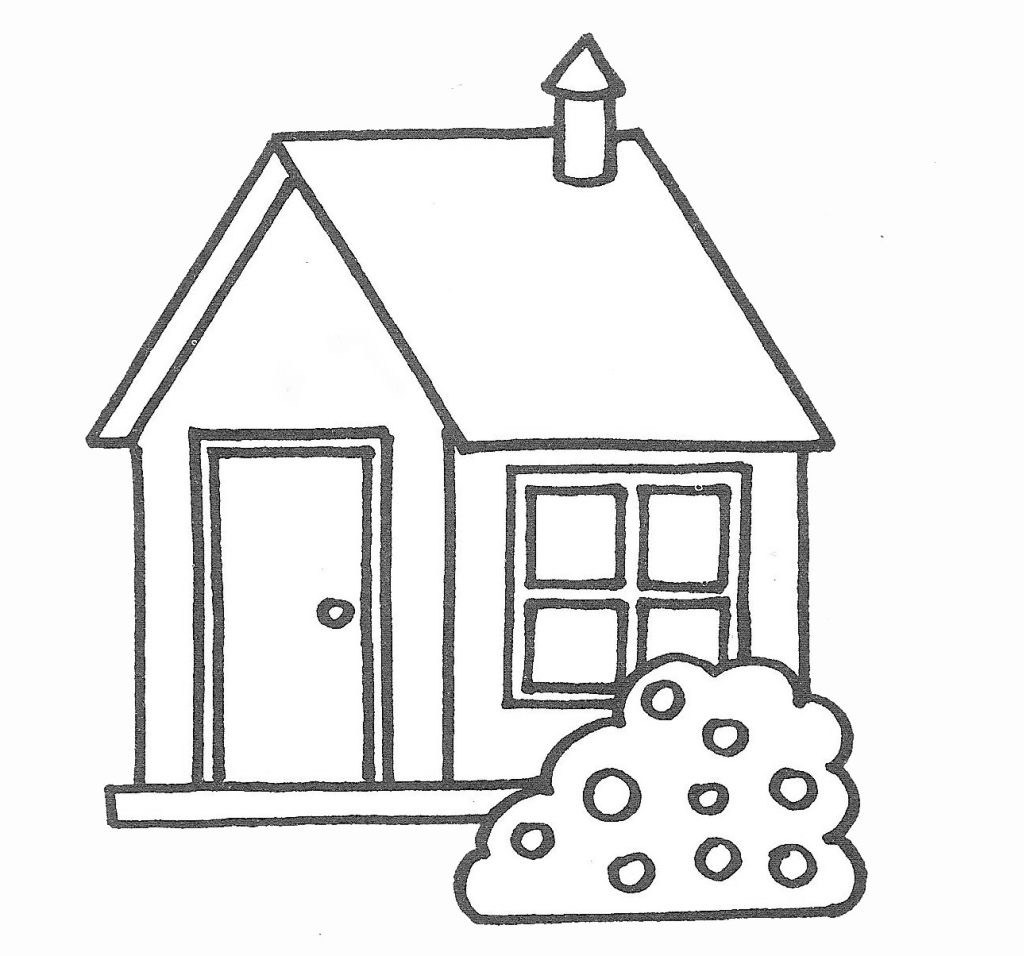 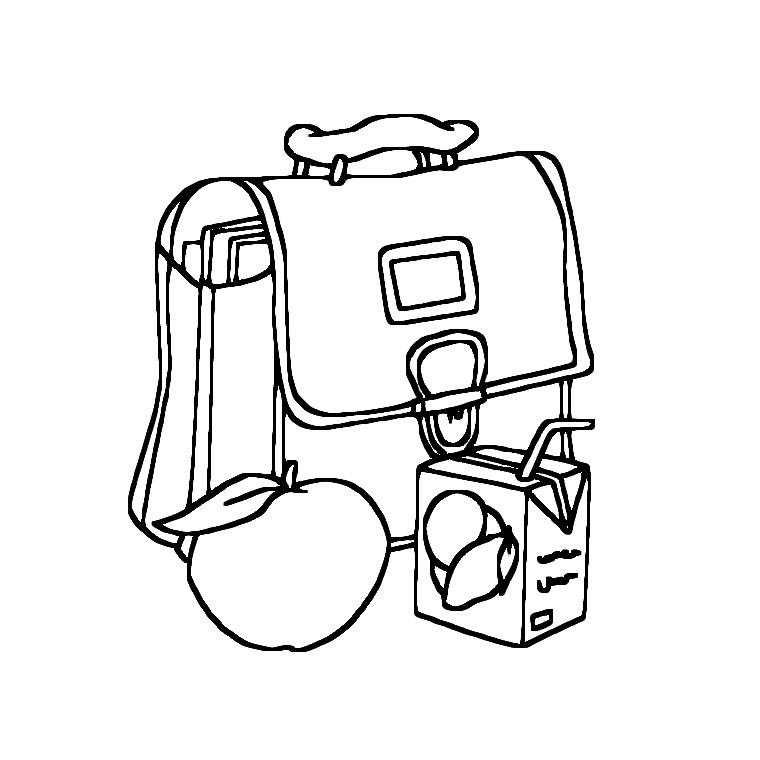 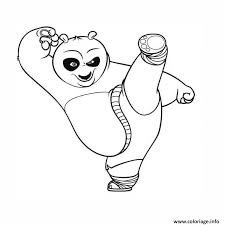 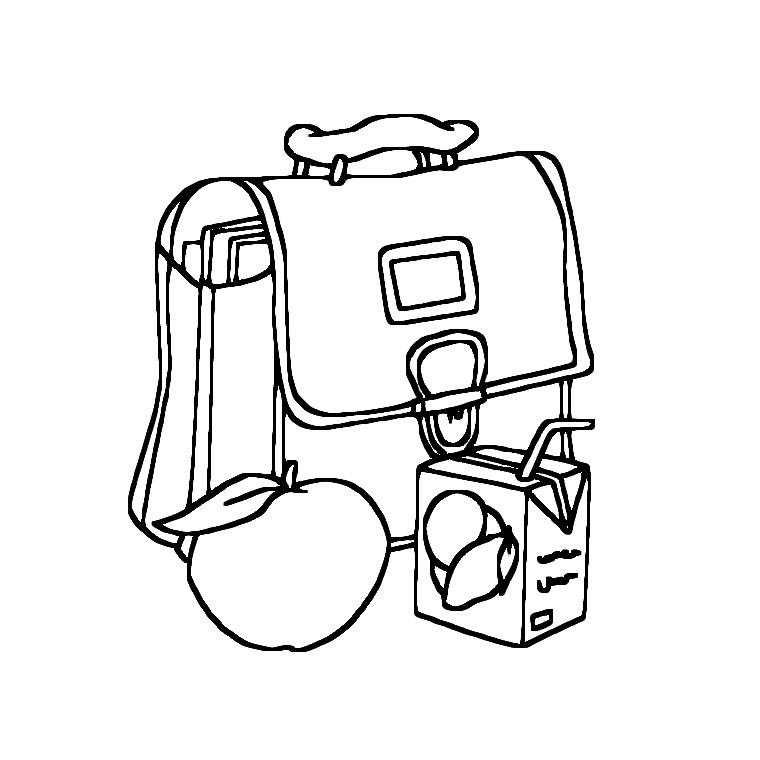 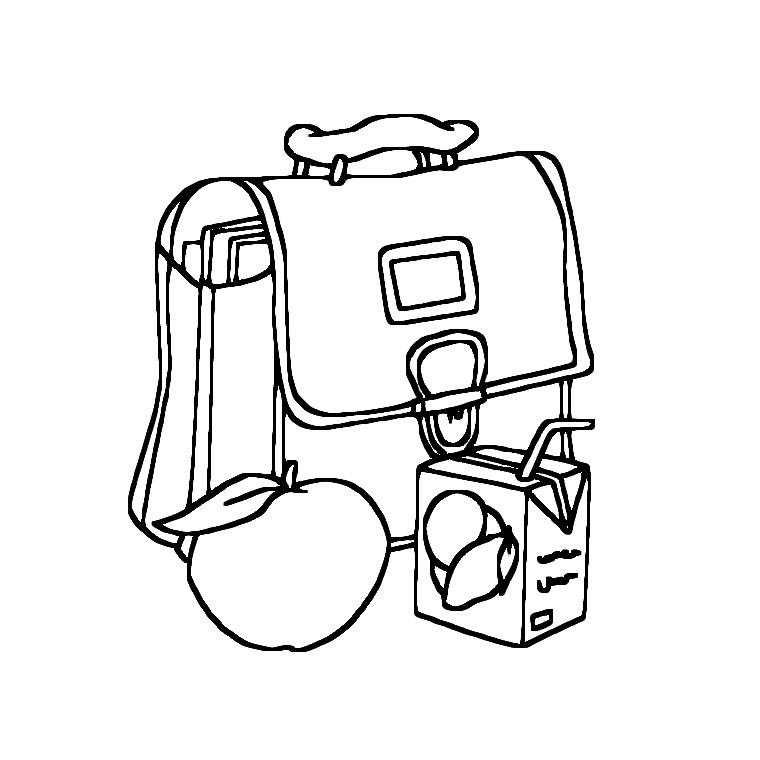 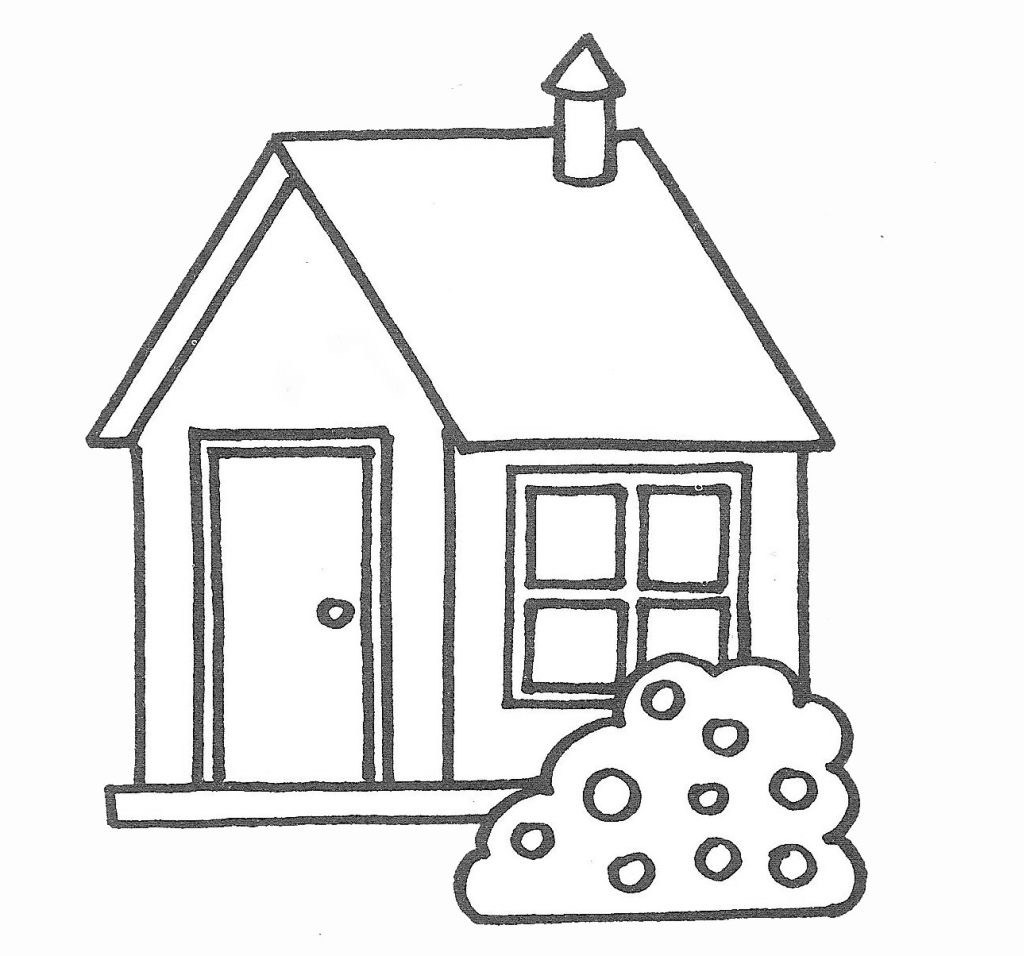 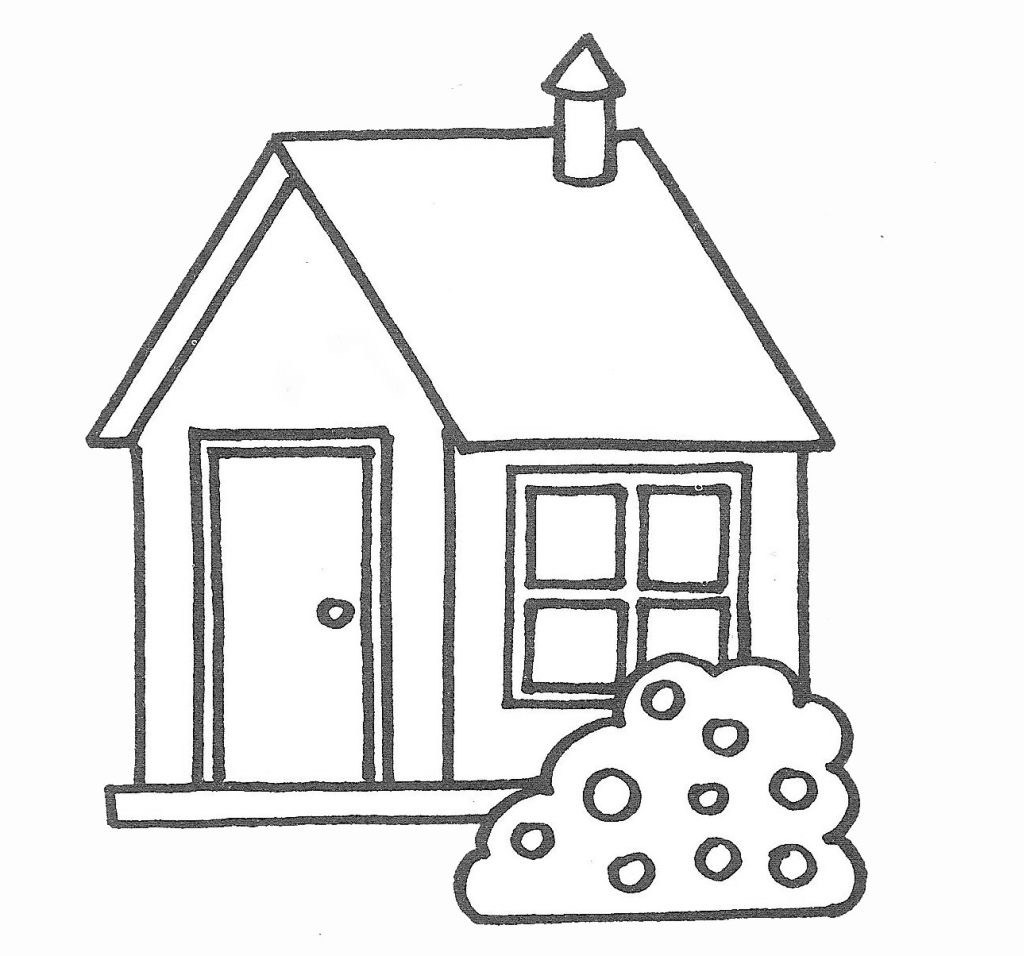 LUNDI27MARDI28MERCREDI1JEUDI2VENDREDI3SAMEDI4DIMANCHE5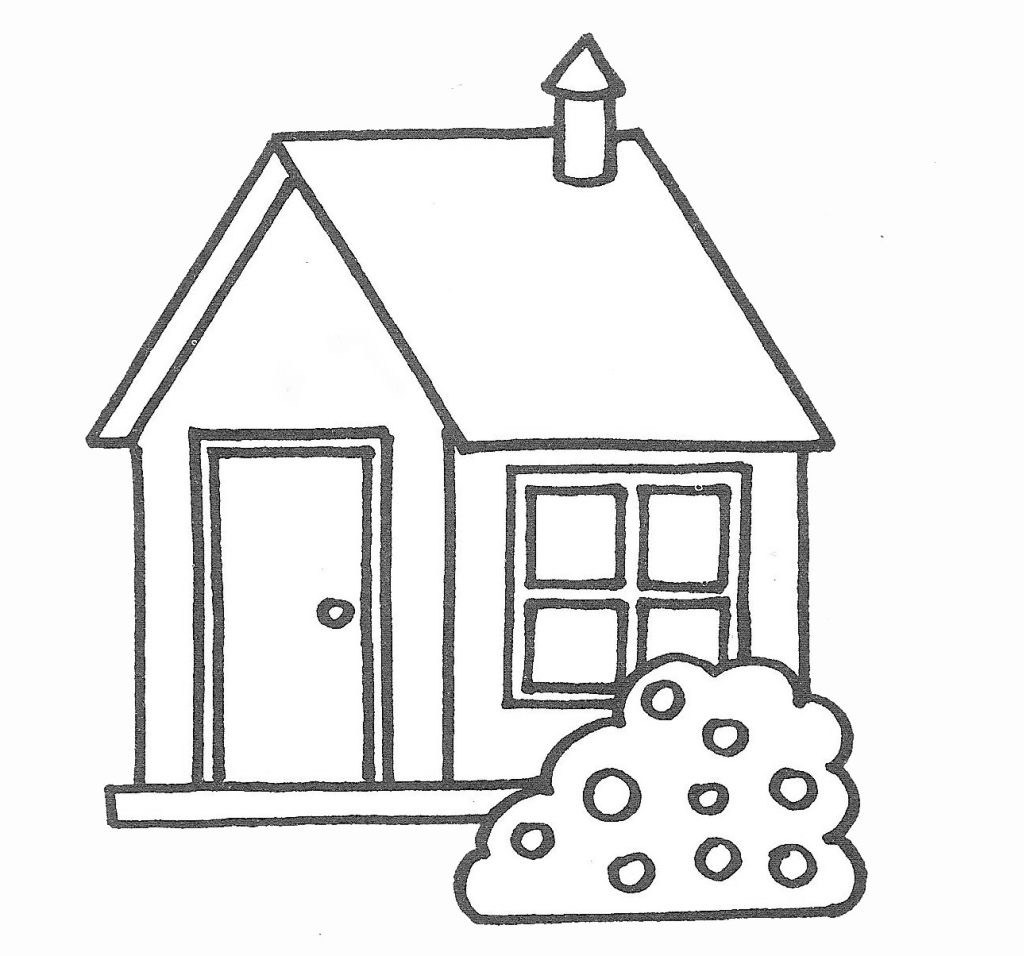 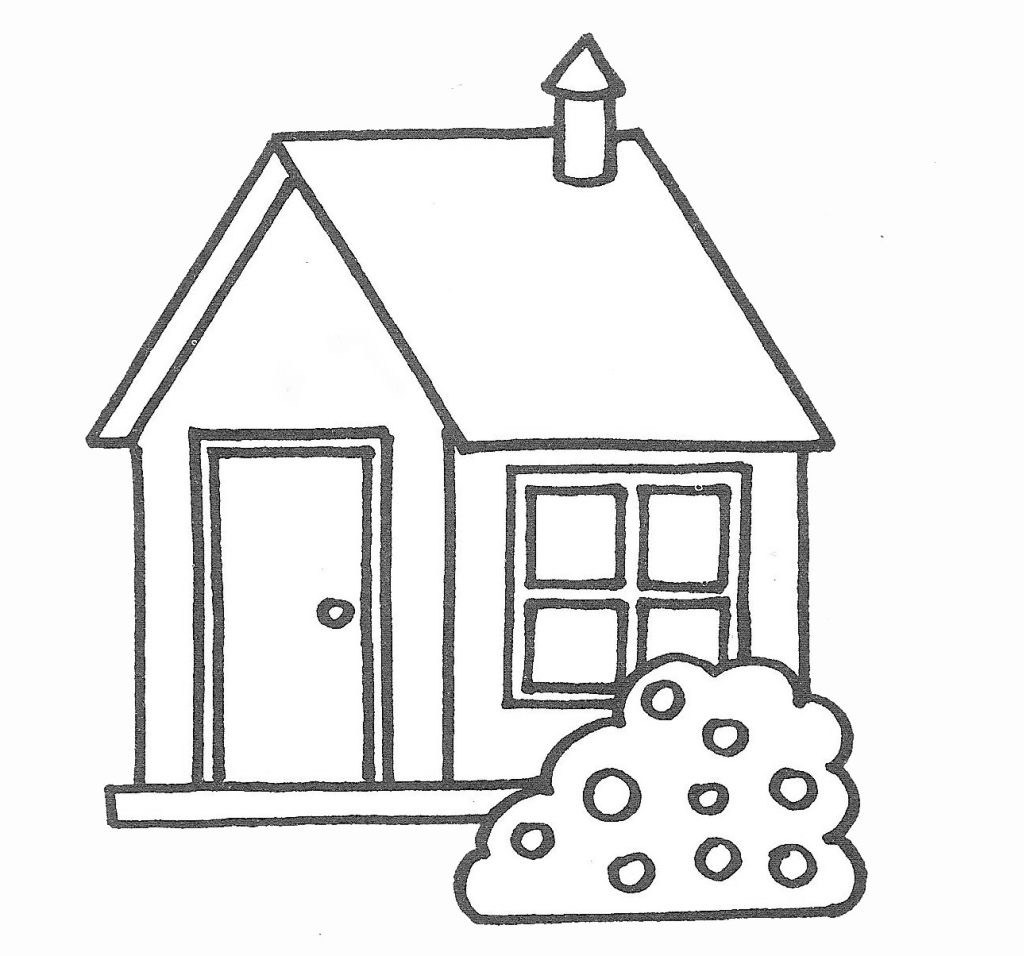 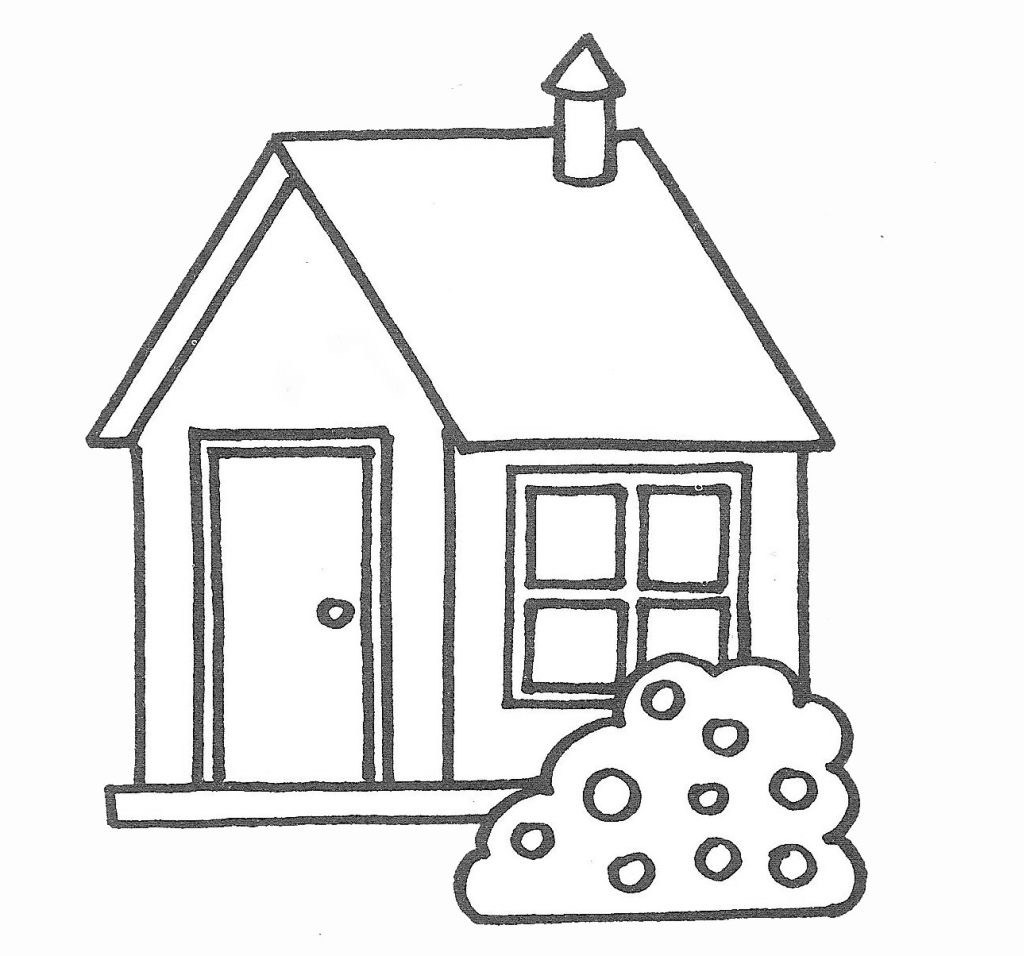 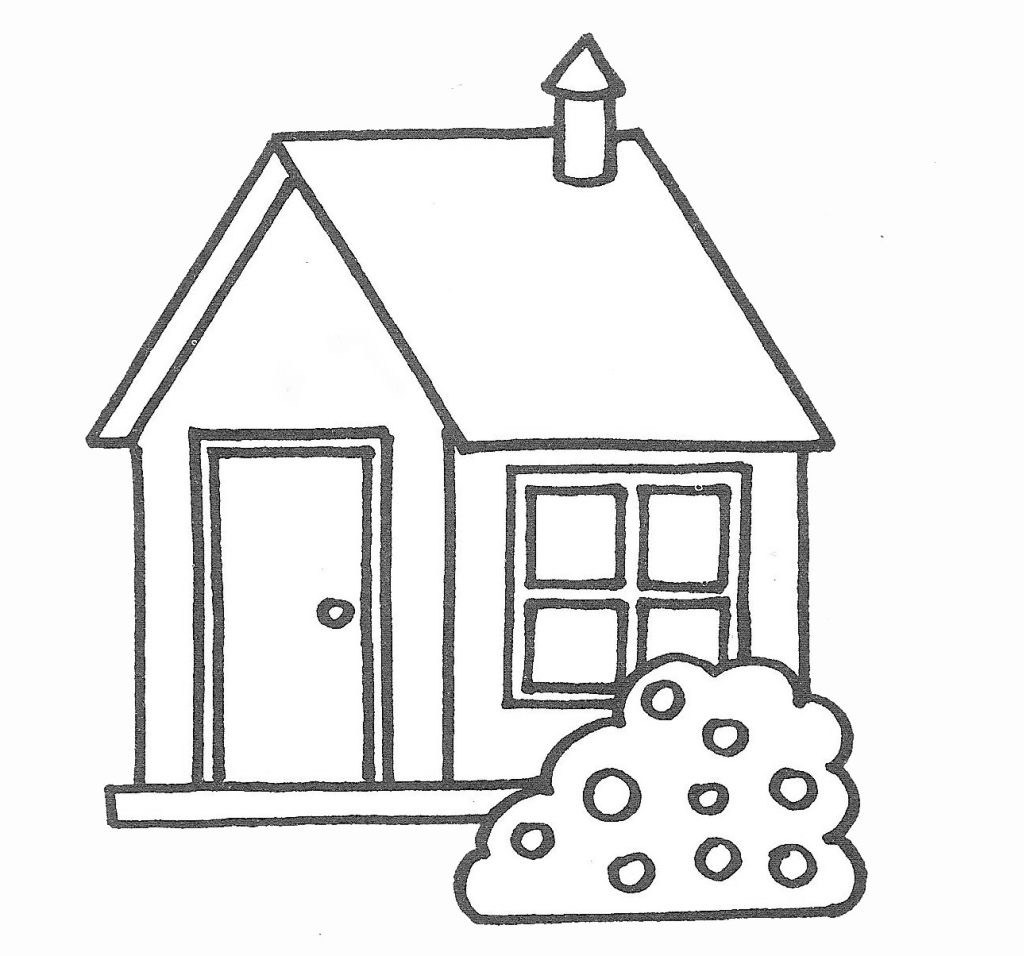 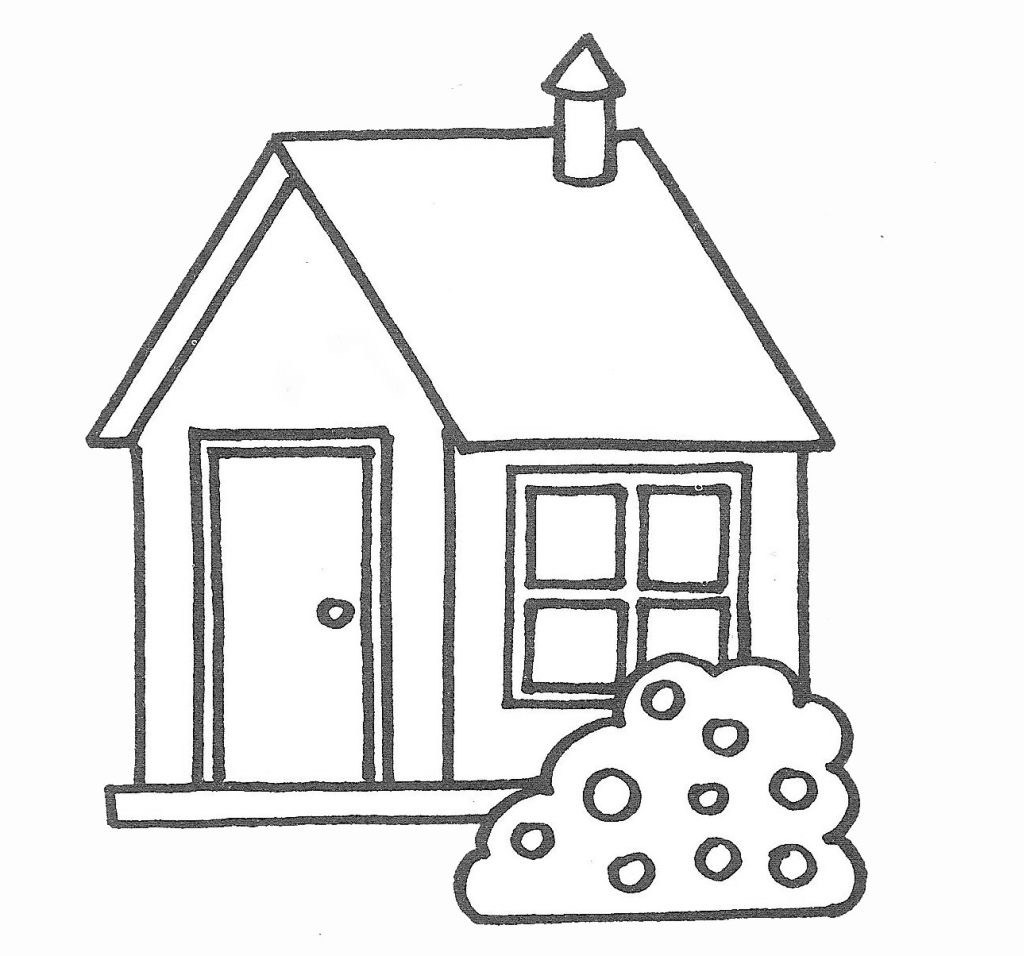 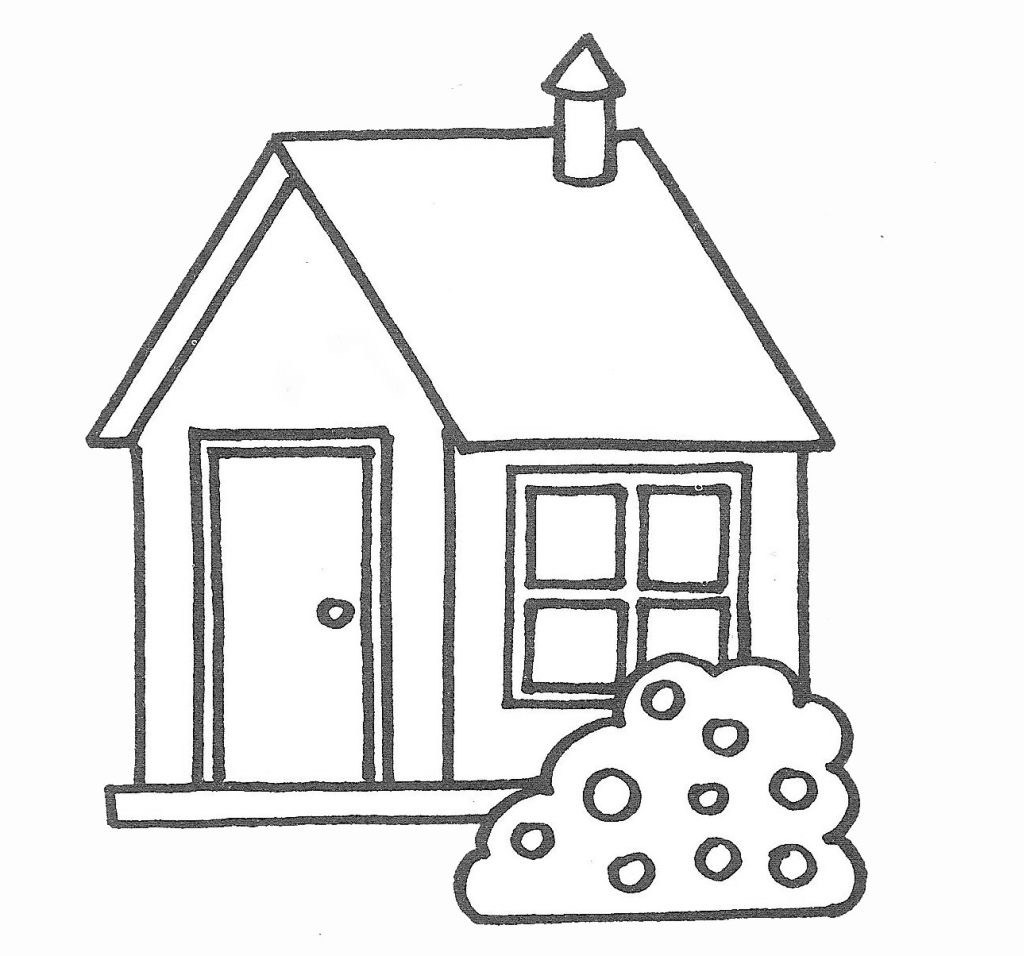 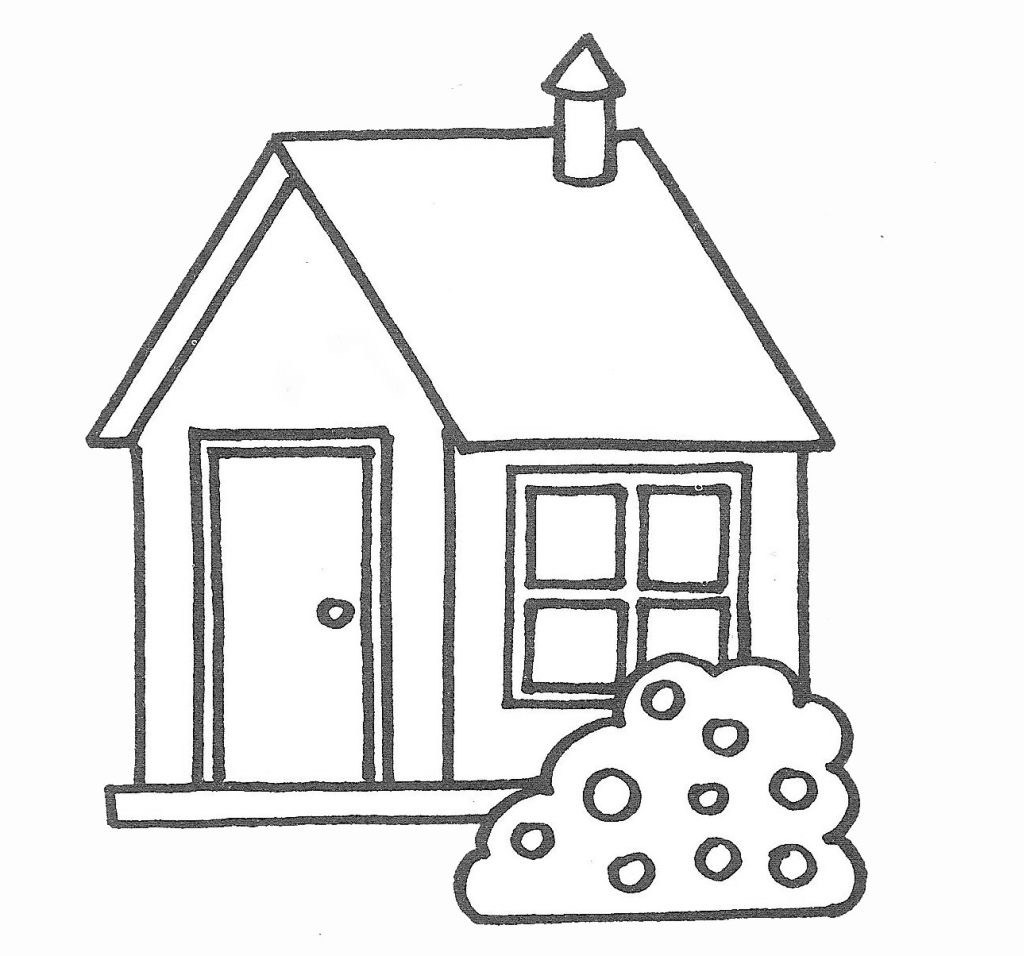 LUNDI6MARDI7MERCREDI8JEUDI9VENDREDI10SAMEDI11DIMANCHE12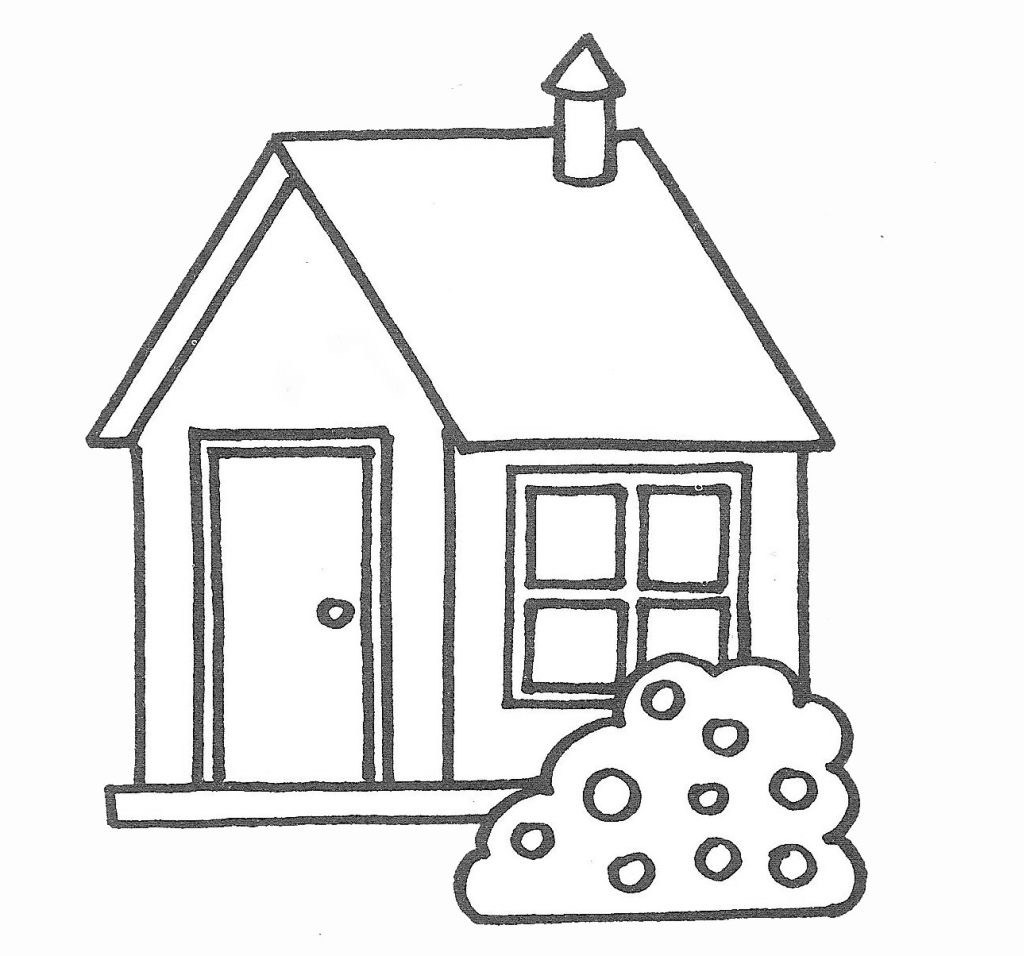 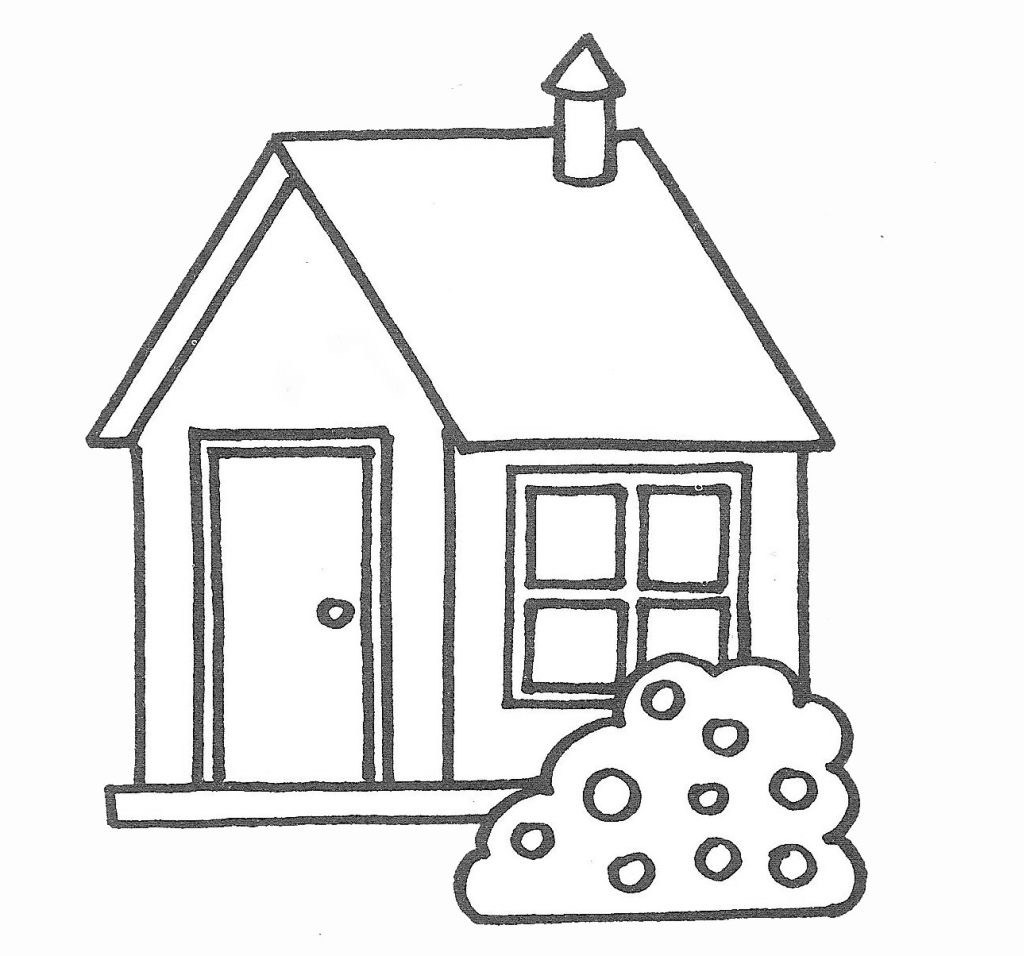 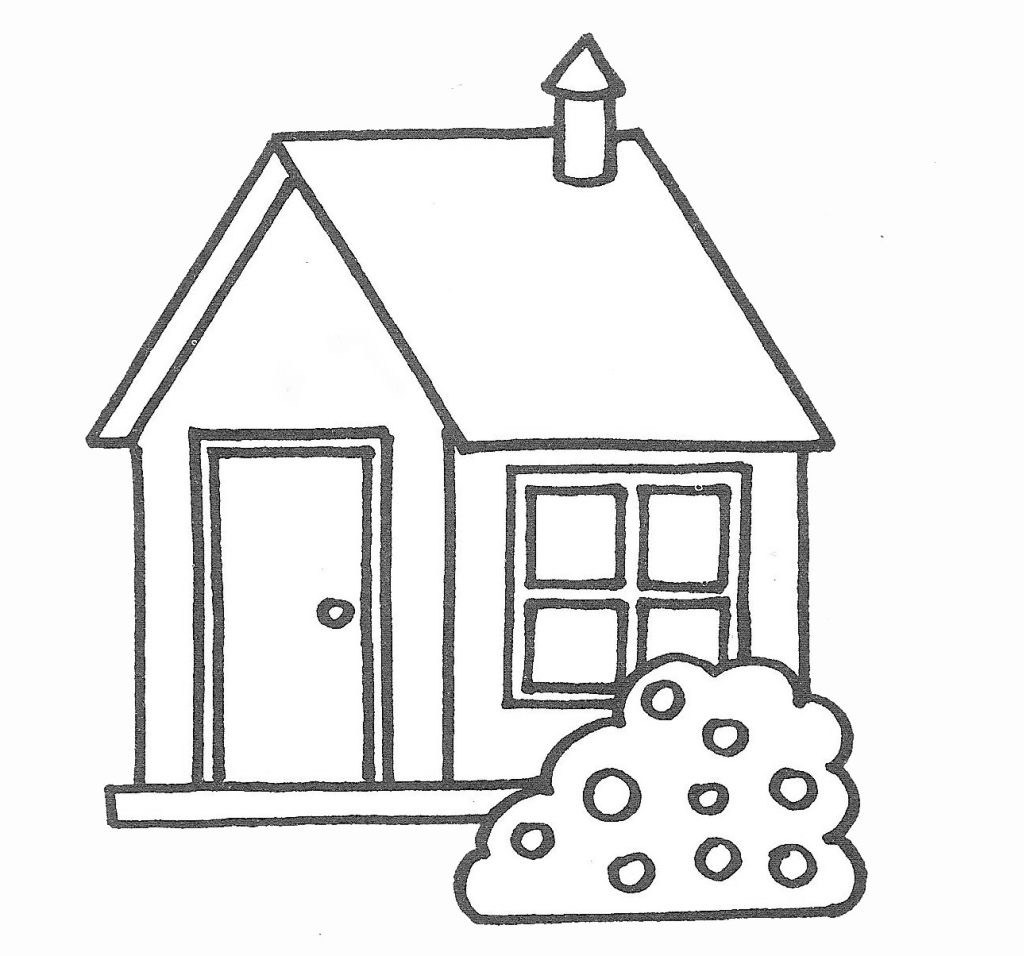 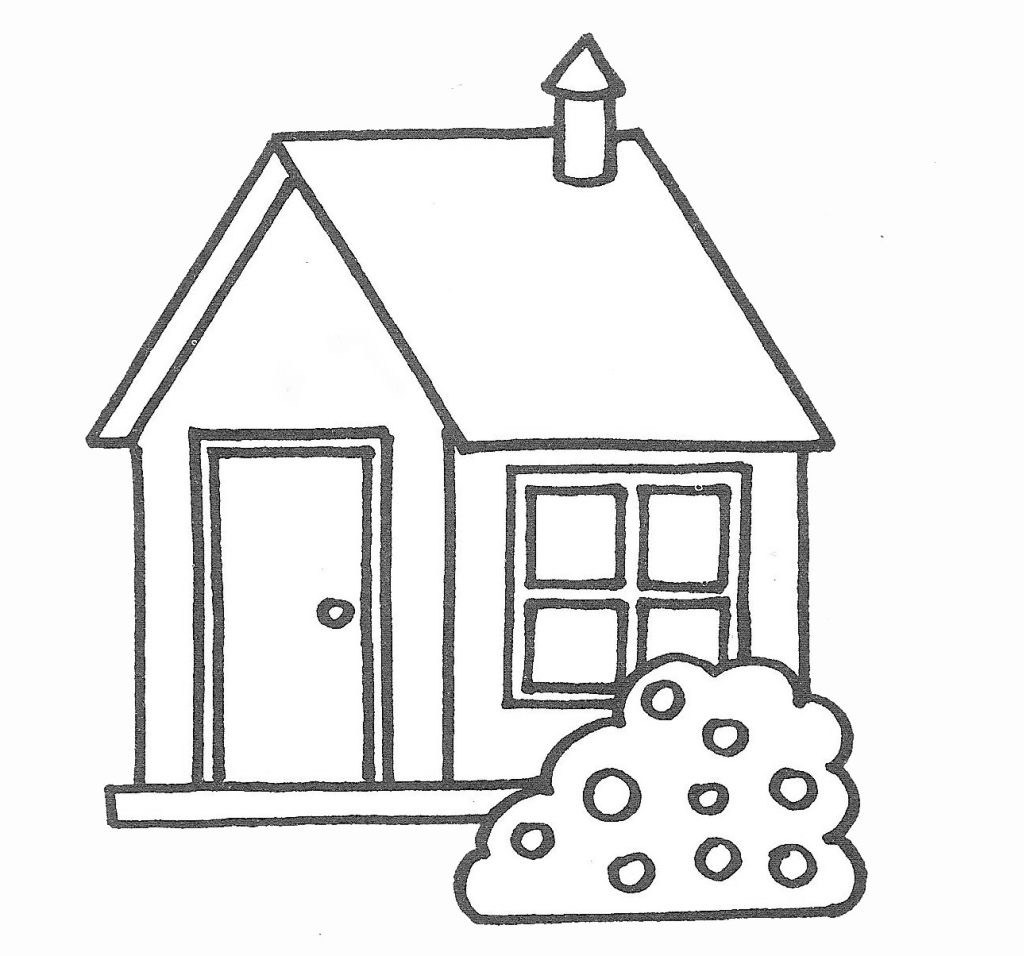 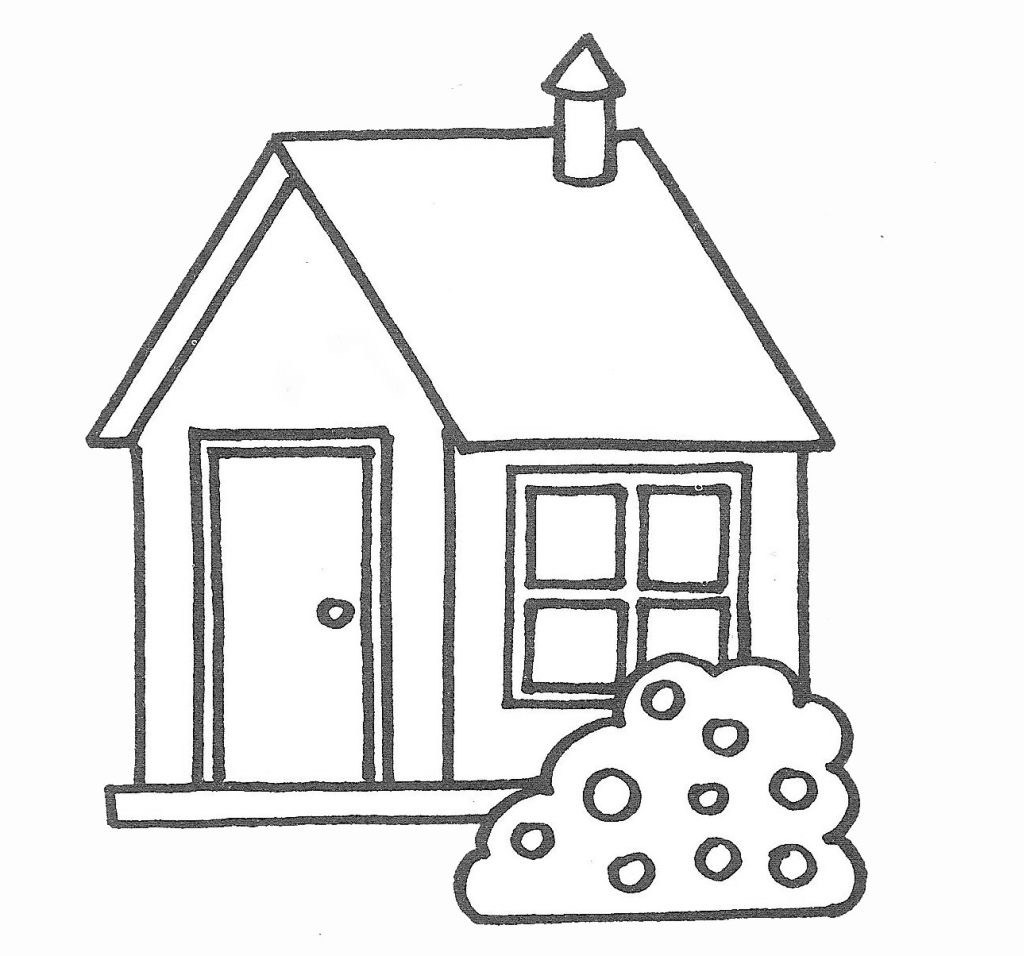 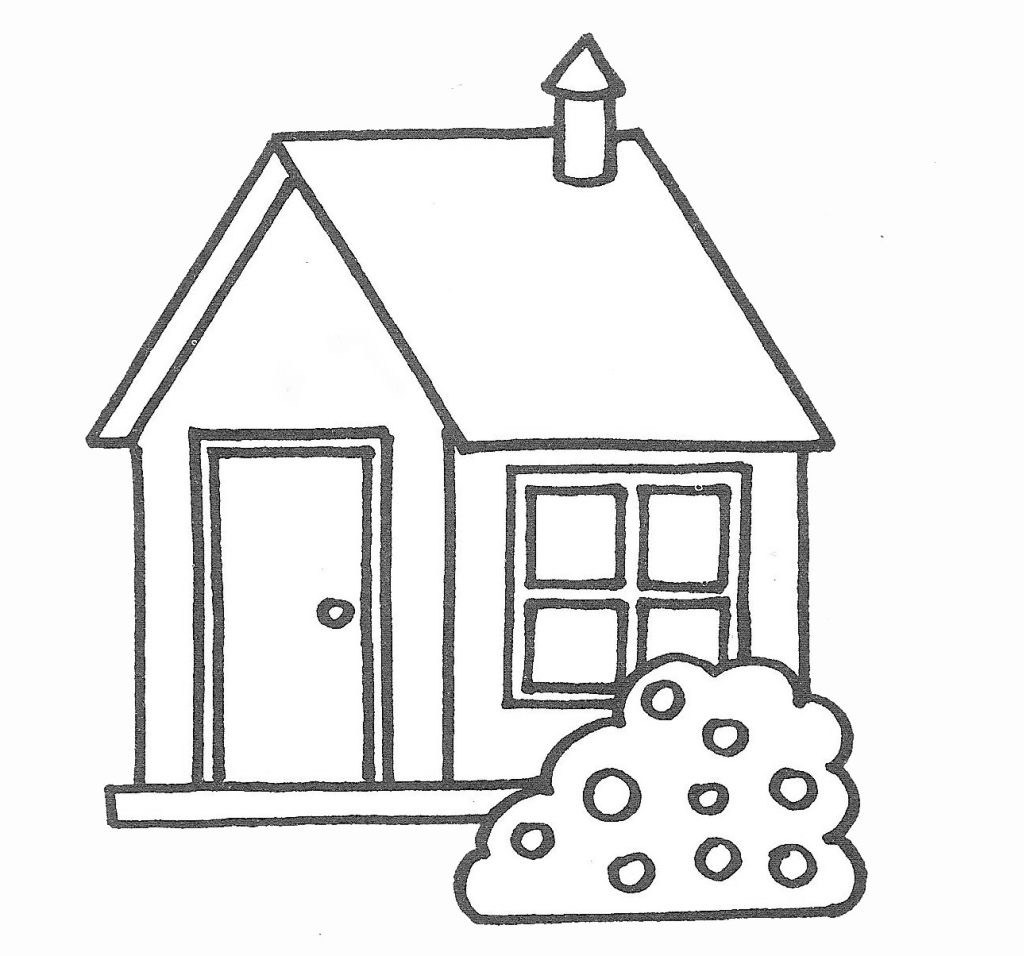 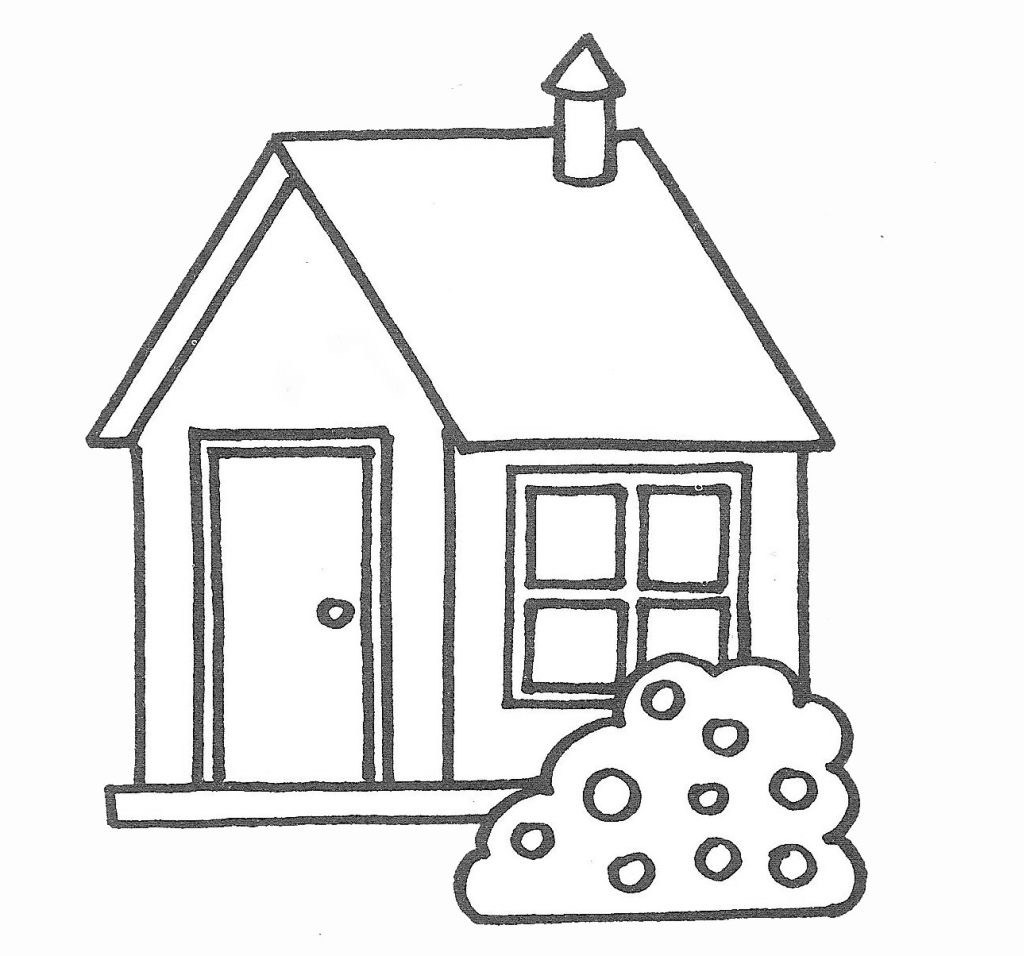 